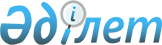 Қазақстан Iскерлiк кеңесiн құру туралы
					
			Күшін жойған
			
			
		
					Қазақстан Республикасы Президентiнiң Өкiмi 1996 жылғы 20 қараша N 3229. Күшi жойылды - Қазақстан Республикасы Президентiнiң 1998.05.28. N 3962 өкiмiмен. ~N983962



          1. Қазақстан Iскерлiк кеңесi құрылсын.




          2. Қазақстан Iскерлiк кеңесiнiң негiзгi мiндеттерi:




          ел экономикасын тиiмдi басқару әдiстерiн енгiзуге бағытталған
ұсыныстар әзiрлеу;




          кәсiпкерлiктi қолдау мен дамыту жөнiнде ұсыныстар мен кеңестер
әзiрлеу;




          кәсiпкерлiктi қолдаудың мемлекеттiк бағдарламаларын iске асыру
барысына талдау жасау;




          кәсiпкерлiк мәселелерi бойынша заңдық және өзге нормативтiк




құқықтық актiлер әзiрлеу кезiнде ұсыныстар дайындау, сондай-ақ осы
актiлердiң жобасына сараптама жүргiзу;
     әлеуметтiк әрiптестiк мәселелерiн, әлеуметтiк-экономикалық және
еңбек қатынастарының жай-күйiн зерделеу;
     инвестицияларды тартудың әлемдiк тәжiрибесiн зерделеу және
елдегi инвестициялық ахуалды жақсарту жөнiнде ұсыныстар әзiрлеуге
қатысу болып табылады деп белгiленсiн.
     3. Қазақстан Iскерлiк кеңесiнiң қоса берiлiп отырған құрамы
бекiтiлсiн.

     Қазақстан Республикасының
             Президентi 
     
                                      Қазақстан Республикасы
                                          Президентiнiң
                                     1996 жылғы 20 қарашадағы
                                         N 3229 өкiмiмен
                                            бекiтiлген 

                   Қазақстан Iскерлiк кеңесiнiң
                              Құрамы

     Дүйсенов                  - Қазақстан Республикасы
     Дүйсенбай Төлеубайұлы       Премьер-Министрiнiң орынбасары,
                                 Кеңес төрағасы
     Әбiшев                    - Қазақстан Республикасының
     Сыздық Жұматайұлы           Президентi  Әкiмшiлiгiнiң
                                 Наградалар бөлiмiнiң меңгерушiсi
     Ақпаев                    - "Шығыс разрез" акционерлiк
     Төлеген Ашықбайұлы          қоғамының атқарушы директоры
     Баженов                   - "Соколов-Сарыбай кен байыту
     Михаил Валерьянович         өндiрiстiк бiрлестiгi" акционерлiк
                                 қоғамының бас директоры
     Беклемишев                - "Белкамит" акционерлiк
     Павел Иннокеньевич          қоғамының президентi
     Бекмурзов                 - "Фосфор" акционерлiк қоғамының
     Алан Михайлович             президентi, Шымкент қаласы
     Уәлиев                    - "Орал Зенит зауыты" акционерлiк
     Вячеслав Хамзаұлы           қоғамының президентi
     Гафнер                    - "Атырау мұнай өңдеу зауыты"
     Владимир Викторович         акционерлiк қоғамының бас
                                 директоры
     Геллер Силиван            - "Специал металл компани"
                                 компаниясының президентi
     Грей Колин                - "Жамбыл ГРЭС-i" акционерлiк
                                 қоғамының бас директоры
     Еламанов                  - Қазақстан Республикасы Қаржы
     Болат Далдұлы               министрлiгiнiң жанындағы Шетел
                                 капиталын пайдалану жөнiндегi
                                 комитеттiң төрағасы
     Ертiлесова                - Қазақстан Республикасы Экономика
     Жанат Жұрғалиқызы           министрiнiң бiрiншi орынбасары
     Зайцева                   - "АХБК-ОЗАТ" акционерлiк
     Александра Михайловна       қоғамының президентi
     Iзтiлеуов Бейсембай       - Қазақстан Республикасы
                                 Эксимбанкi Басқармасының төрағасы
     Қадыров                   - "Мерей" акционерлiк
     Наджат Худжатұлы            қоғамының президентi
     Кәкiмжанов                - Қазақстан Республикасы
     Зейнолла                    Халық жинақ банкi
                                 Басқармасының төрағасы
     Қалмырзаев                - Қазақстан Республикасы Мемлекеттiк
     Сарыбай Сұлтанұлы           мүлiктi басқару жөнiндегi
                                 мемлекеттiк комитетiнiң төрағасы
     Қасенов                   - "Өскемен қорғасын-мырыш комбинаты"
     Нүкежан Сатыбалдыұлы         акционерлiк қоғамының президентi
     Қилыбаев                  - "Қарашығанақгазөнеркәсiп"
     Мақсұт                      акционерлiк қоғамының президентi
     Ким                       - "Жезқазғантүстiмет"
     Владимир Сергеевич          акционерлiк қоғамының басқарушы
                                 директоры
     Қуандықов                 - "Қазақстанкаспийшельф"
     Болатбек Мұқанұлы           акционерлiк қоғамының
                                 президентi
     Лавриненко                - Қазақстан Республикасының
     Юрий Иванович               Көлiк және коммуникациялар министрi
     Лисенок                   - "Жамбыл фосфор зауыты" акционерлiк
     Андрей Андреевич            қоғамының вице-президентi
     Ян Бенц                   - "Алматы Пауэр Консалидейтед"
                                 компаниясының бас менеджерi
     Манақбаев Толымбек        - Қазақстан Республикасы Медетшi
                                 банкi Басқармасының төрағасы
     Магнуссон Инге            - "Nova Resources AG"
                                 фирмасының президентi
     Машкевич                  - "Айведон интернешнл ЛТД"
     Александр Анатольевич       фирмасының вице-президентi
     Морган Роберт             - Екiбастұз1-ГРЭС-iнiң бас
                                 директоры
     Мукхерджи Малаи           - "Испат-Кармет" компаниясының
                                 бас директоры
     Ник Зана                  - "Шеврон" Бiрiккен кәсiпорнының
                                 бас директоры
     Оспанов                   - Қазақстан Республикасының
     Хайролла Алтынбекұлы        Өнеркәсiп және сауда министрi
     Петров                    - "Жамбыл фосфор зауыты" акционерлiк
     Владимир Георгиевич         қоғамының бас директоры
     Родин                     - "Солтүстiк разрез" акционерлiк
     Валерий Николаевич          қоғамының бас директоры
     Рубин Ханс Вольфганг      - "Уайтсвен Лимитед"
                                 фирмасының президентi
     Рүстембаев                - "Ермак ГРЭС-i" акционерлiк
     Әбдiәзiм Әбдiғалиұлы        қоғамының атқарушы директоры
     Сәрсенов                  - "BSB қаржы-өнеркәсiп
     Рәшит Темiрболатұлы         корпорациясының президентi
     Сұбханбердин              - "Казкоммерцбанк"
     Нұржан Сәлкенұлы            акционерлiк банкi  басқармасының
                                 төрағасы
     Тимкин                    - Қазақстан Республикасы
     Михаил Иванович             Президентiнiң кеңесшiсi
     Өтепов                    - Қазақстан Республикасының
     Эдуард Карлұлы              Жекешелендiру жөнiндегi мемлекеттiк
                                 комитетiнiң төрағасы
     Уэтд Джеймс               - "Целинный кен-химия комбинаты"
                                 акционерлiк қоғамының президентi
     Фельд                     - "Риддер-Инвест" инвестициялық
     Евгений Давыдович           компаниясының президентi
     Храпунов                  - Қазақстан Республикасының
     Виктор Вячеславович         Энергетика және көмiр
                                 өнеркәсiбi министрi
     Шаяхметов                 - "Өскемен титан-магний комбинаты"
     Бағдат Мұхаметұлы           акционерлiк қоғамының президентi 
     
      
      


					© 2012. Қазақстан Республикасы Әділет министрлігінің «Қазақстан Республикасының Заңнама және құқықтық ақпарат институты» ШЖҚ РМК
				